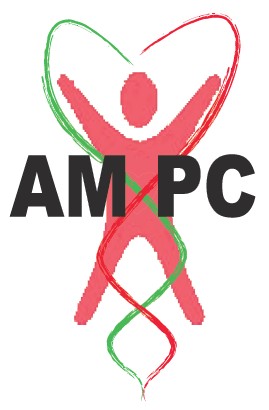 09.01.2016Sortie Laser game Objet : Bilan moral de la journée Le rendez-vous était prévu à 15h30. Tous les enfants étaient présents avec leurs familles et amis. Nous étions 7 adhérents à encadrer cette sortie qui s’est déroulée sans problème. Nous avons réalisé deux parties de 20 minutes suivi d’un goûter.A la fin de la journée, les parents et les enfants étaient ravis et nous ont remercié pour notre action. Aucun événement n’a nécessité une intervention médicale ou autre. Le laser game a permit une activité physique aux enfants soutenue par un esprit d’équipe, de cohésion. Les parents étaient ravis de voir que leurs enfants, oubliant leur maladie, reprenaient confiance en eux. Les enfants ont passé un moment inoubliable rempli de bonheur et d’adrénaline. Les parents et les enfants sont enthousiastes à l’idée de renouveler ultérieurement cette sortie Laser game que nous prendrons en compte. Les parents étaient curieux de connaître les prochaines sorties que l’on organiserait dans l’année notamment les sorties basées sur des activités physiques telles que l’escalade.Nous continuerons à œuvrer pour le bien-être et le bonheur des enfants tant que les parents garderont cette entière confiance en notre association et en nos actions. Bureau AMPC